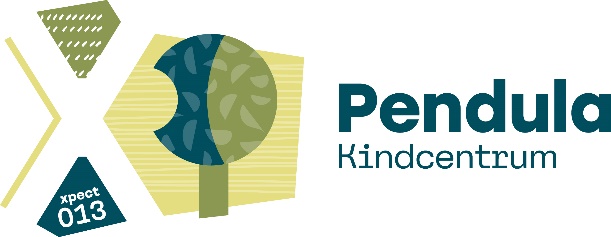 Aanmeldingsformulier TSO basisschool PendulaAankruisen wat van toepassing is.Persoonsgegevens ouders/verzorgers:Voornaam:		…………………………………………………………………………………………………………….Achternaam:		…………………………………………………………………………………………………………….Straat + huisnr.:	…………………………………………………………………………………………………………….Postcode + Wpl.:	…………………………………………………………………………………………………………….Telefoonnr best bereikbare ouder/verzorger: …………………………………………………………………….E-mailadres:		…………………………………………………………………………………………………………….Bankrekeningnr	…………………………………………………………………………………………………………….Eerste schooldag	…………………………………………………………………………………………………………….Overblijven kost € 1,00 per keer/per kind, voor een geheel jaar € 123 (via factuur). Kinderen op basisschool Pendula	Voornaam	Achternaam				Groep  	    Jongen Meisje
1.	……………………………………………………………………………………………………….  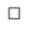 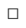 2.	……………………………………………………………………………………………………….     3        ……………………………………………………………………………………………………     󠄀4        .………………………………………………………………………………………………………  󠄀
Welke dagen blijft uw kind/kinderen over?    		Maandag		Dinsdag		Donderdag	       Incidenteel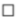 Kind 1Kind 2Kind 3Kind 4󠄀

Dit formulier terugzenden per e-mail naar: agnes.hessels@extern.xpectprimair.nl